重庆市2017年上半年中小学教师资格考试面试公告根据教育部关于印发《中小学教师资格考试暂行办法》《中小学教师资格定期注册暂行办法》（教师〔2013〕117号）的通知精神，结合教育部考试中心下发的《关于2017年上半年中小学教师资格考试考务相关事项的通知》（教试中心函〔2016〕249号）和重庆市教育委员会《关于印发重庆市中小学教师资格考试改革试点工作实施方案和重庆市中小学教师资格定期注册制度改革试点工作实施方案的通知》（渝教师〔2015〕18号）相关规定，现将我市2017年上半年中小学教师资格考试面试有关事项公告如下：　　一、时间安排　　网上报名时间：4月18-21日；　　现场审核时间：4月18-25日（周末除外，详见附件1）；　　网上缴费截止时间：4月25日；　　考试时间：2017年5月20-21日（具体时间以准考证为准）。　　二、报考对象　　（一）基本条件。报名参加重庆市教师资格全国统一考试需要符合以下基本条件：　　1.户籍或人事档案关系在重庆市的中华人民共和国公民。在渝全日制普通高校在校三年级及以上年级学生，可凭学校学籍管理部门出具的在籍学习证明报考。　　2.遵守宪法和法律，热爱教育事业，具有良好的思想品德。被撤销教师资格的人员，5年内不得报名参加考试；受到剥夺政治权利，或故意犯罪受到有期徒刑以上刑事处罚的，不得报名参加考试。　　3.具备符合教师从事教师工作的身体条件。　　（二）学历条件。报考幼儿园教师资格人员，应当具备经重庆市教育委员会审定合格的中等师范类学前教育专业毕业学历或具备大学专科毕业及以上学历；报考小学教师资格人员，应当具备大学专科毕业及以上学历；报考初级中学、高级中学和中等职业学校教师资格人员，应当具备大学本科毕业及以上学历；报考中等职业学校实习指导教师资格人员，应当具备大学专科毕业及其以上学历，且具有相当助理工程师及以上专业技术职务或中级及以上工人技术等级。　　(三)成绩条件。参加全国中小学教师资格考试各科笔试成绩合格且在2年有效期内的考生。　　三、报名及现场确认　　（一）网上报名　　考生登录中小学教师资格考试网（www.ntce.cn），按照栏目指引进行网上报名，选择报考考区、面试类别、面试科目（附件5），完成其他信息录入。　　特别提示：中职专业课及中职实习指导教师资格面试将在重庆科技学院进行，考生只能选择“重庆科技学院” 考区报名，其它考区不接收“中职专业课及实习指导”面试的报考。　　（二）现场审核及材料准备　　1、重庆市内普通院校全日制大三年级以上在校生　　①有效身份证原件和复印件；　　②考生本人学生证和就读学校出具的学籍证明（使用附件3样式）　　2、户籍在重庆市内的已毕业考生　　①有效身份证原件和复印件（正、反面纵向复印在一张A4纸上）;　　②户口本原件（主副页）和复印件（户主页与本人页的正面纵向复印在一张A4纸上）;　　③毕业证书原件和复印件; 　　④学历证书电子注册备案表（登陆学信网 www.chsi.com.cn  打印）。　　3、户籍不在重庆市内，但人事档案关系在重庆市内的已毕业考生　　①有效身份证原件和复印件（正、反面纵向复印在一张A4纸上）；　　②档案证明，由具有档案管理权限的机构出具（使用附件2样式）；　　③毕业证书原件和复印件; 　　④学历证书电子注册备案表（登陆学信网 www.chsi.com.cn  打印）。　　(三)网上缴费　　现场确认通过后，考生务必在规定时间内进行网上缴费，并确认缴费成功。根据《市物价局市财政局关于调整教师资格考试收费主体及标准的通知》（渝价〔2015〕322号）相关规定，我市面试报考费为280元。　　(四)打印准考证　　2017年5月15日至21日，考生须登录中小学教师资格考试网（www.ntce.cn）打印面试准考证，并按照准考证上指定的时间、地点参加面试。　　(五)现场审核地点见附件1。　　四、面试内容　　(一) 考核内容　　面试遵循《中小学和幼儿园教师资格考试标准》和《考试大纲》（面试部分），主要考核申请人职业道德、心理素质、仪表仪态、言语表达、思维品质等教学基本素养和教学设计、教学实施、教学评价等教学基本技能。　　(二)面试方法　　采用结构化面试、情景模拟等方法，通过备课、试讲、答辩等方式进行。面试统一使用教育部考试中心下发的面试测评系统。　　(三)面试过程　　1．候考：考生持面试准考证、身份证，按时到达考试地点，进入候考室候考。　　2．抽题：按考点安排，登录面试测评软件系统，计算机从题库中随机抽取试题（幼儿园类别考生从抽取的2道试题中任选1道，其余类别只抽取1道试题），经考生确认后，系统打印试题清单。　　3．备课：考生持备课纸、试题清单进入备课室，撰写教案（或演示活动方案），备课20分钟。　　4．回答规定问题。考官从题库中随机抽取2个规定问题，考生回答，时间5分钟。　　5．试讲/演示：考生按照准备的教案（或活动方案）进行试讲（或演示），时间10分钟。　　6．答辩：考官围绕考生试讲（或演示）内容和测试项目进行提问，考生答辩，时间5分钟。　　7．中职文化课类别考生面试与高中类别一致，报考中职专业课和实习指导老师的考生面试时，需加试专业知识概述，时间5分钟。　　8．评分：考官依据评分标准对考生面试表现进行综合评分，填写《面试评分表》，经组长签字确认，同时通过面试测评系统提交评分。　　(四)考试成绩　　面试总分为100分。考生成绩由各分项得分加权累加而得（各项目权重由《考试大纲》规定）。　　(五)面试大纲　　登录中小学教师资格考试网（www.ntce.cn）查询, 中职专业课和实习指导教师面试参照《重庆市中小学教师资格中职考试大纲(试行)》执行（附件6），中职专业课和实习指导教师面试教材（附件7）。　　五、违规处理　　考试违规按照《国家教育考试违规处理办法》（中华人民共和国教育部令第33号）和《中华人民共和国刑法修正案（九）》等相关规定处理。　　六、成绩查询　　考生可于2017年6月13日登录网站（www.ntce.cn）查询面试结果。考生如对本人的面试成绩有异议，可在面试成绩公布5日内向当地考试机构提出成绩复核申请。复核后的结果由当地考试机构告知考生。　　七、合格证明　　根据教育部考试中心的统一安排，从2015年下半年起将不再打印、补办、下发纸质《中小学教师资格考试合格证明》，改由考生自行通过教育部考试中心中小学教师资格考试网站“合格证查询”栏目，查询、下载、打印PDF格式“网页版”的考试合格证明，提供给认定部门使用。（注：考生在查询合格证明时，输入“身份证号”和“姓名”两项信息即可，“准考证号”信息可以不用输入。）　　八、注意事项　　（一）考生须本人通过教师资格考试网上报名系统进行报名，并对本人所填报的个人信息和报考信息准确性负责， 如有违反而造成信息有误，责任由考生本人承担。　　（二）2016年下半年之前笔试合格的考生，在面试报名前需要重新进行注册和填报个人信息，重新注册操作不影响考生的面试报名资格。参加2017年上半年笔试合格的考生，不用重新注册。　　（三）考生所报类别笔试各科目均合格，且成绩在有效期内的考生，方具备面试报名资格。网上报名系统有判别考生笔试成绩是否具备报名资格的功能，笔试成绩不具备报名资格的考生将无法进行面试网上报名操作。　　（四）考生如忘记注册密码可通过以下三种途径重置。　　1.自助重置密码   　　考生可通过回答注册时预设的“密码保护问题”自助重置密码。 　　2.短信获取密码   　　考生可通过报名注册时所填写的手机号码短信获取密码。注：手机短信为考生重新获取密码的重要途径，在参加中小学教师资格考试期间，请考生慎重更换手机号码。 　　3.拨打考试中心客服电话　　考生可在工作时间内通过拨打教育部考试中心客服电话进行密码重置。（客服电话010-82345677）  　　九、认定事宜　　已通过中小学教师资格考试（笔试和面试）的考生，可自行登录中小学教师资格考试网站（www.ntce.cn）下载、彩色打印PDF版本考试合格证明，在考试合格证明有效期内向户籍或个人档案所在地的区县教育行政部门申请认定相应的教师资格，具体报名时间、流程、需提交的材料等事宜，参见当年的社会人员教师资格认定的文件通知。　　附件：　　1.重庆市2017年上半年中小学教师资格考试面试报名考区及现场确认点　　2.档案证明（范本）　　3.学籍证明（范本）　　4.中小学教师资格考试网上报名及缴费流程图　　5.中小学教师资格考试（面试）科目代码列表　　6.中职专业课及中职实习指导教师资格面试考试大纲(试行)　　7.中职专业课及中职实习指导教师面试教材　　8.中小学教师资格考试报名在线支付银行列表　　重庆市教育考试院　　2017年4月5日　　附件1：　　重庆市2017年上半年中小学教师资格考试面试报名考区及现场确认点　　附件2：　　档案证明　　姓名      ，性别   ，    年  月  日出生，身份证号：_____________，其人事关系（档案）委托（由）我单位（机构）管理，档案号为：_____。　　根据本人人事档案记载：　　第一学历（学位）：学历：     ，学位：      ，　　年  月毕业于                。　　特此证明。　　档案托管机构盖章　　年  月  日　　注：档案托管仅限有档案保管权限的机构，如各大中专院校、各区县人才交流服务中心、国有大型企业等机构。　　附件3：　　学籍证明　　姓名        ，性别   ，出生于    年   月  日。该生于　　年  月被我校全日制          专业录取，学号:        ，身份证号：            ，学历层次：       ，学制    年。现处于    年级在读。　　特此证明。　　学籍部门（盖章）　　年  月  日　　注：学籍部门只能为学校教务处或研究生院。　　附件4:　　中小学教师资格考试网上报名及缴费流程图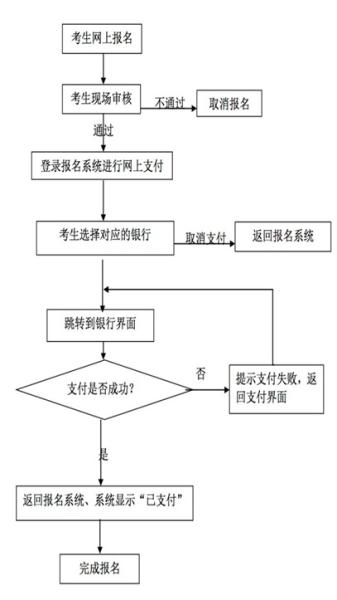 　　附件5：　　中小学教师资格考试（面试）科目代码列表　　附件6：　中职专业课及中职实习指导教师资格面试考试大纲(试行)　　一、测试性质　　面试是中等职业学校专业课、实习指导教师资格考试的有机组成部分，属于标准参照性考试。笔试科目一、二均合格者，方可报名参加面试。　　二、测试目标　　面试主要考察申请教师资格人员应具备的教师基本素养、职业发展潜质、教育教学实践能力等，主要包括：　　1．良好的职业认知、心理素质和思维品质;　　2．仪表仪态得体，有一定的表达、交流、沟通能力。　　3．具备所教专业必需的基础知识、基本技能;　　4．能够恰当地运用教学方法、手段，教学环节规范，较好地达成教学目标。　　三、测试内容与要求　　（一）职业认知　　1．热爱教育事业，有较强的从教愿望，正确认识、理解教师的职业特征，遵守教师职业道德规范，能够正确认识、分析和评价教育教学实践中的师德问题。　　2．关爱学生、尊重学生，公正平等地对待每一位学生，关注每一位学生的成长。　　（二）心理素质　　1. 积极、开朗，有自信心　　具有积极向上的精神，主动热情工作　　具有坚定顽强的精神，不怕困难　　2. 有较强的情绪调节与自控能力　　能够有条不紊地工作，不急不躁　　能够冷静地处理问题，有应变能力　　能公正地看待问题，不偏激，不固执　　（三）仪表仪态　　1．仪表整洁，符合教育职业和场景要求。　　2．举止大方，符合教师礼仪要求。　　3．肢体语言得体，符合教学内容要求。　　（四）言语表达　　1．语言清晰，语速适宜，表达准确　　口齿清楚，讲话流利，发音标准，声音洪亮，语速适宜。　　讲话中心明确，层次分明，表达完整，有感染力。　　2．善于倾听、交流，有亲和力　　具有较强的口头表达能力，善于倾听别人的意见，并能够较准确地表达自己的观点。　　在交流中尊重对方、态度和蔼。　　（五）思维品质　　1．能够迅速、准确地理解和分析问题，有较强的综合分析能力。　　2．能够清晰有条理地陈述问题，有较强的逻辑性。　　3．能够比较全面地看待问题，思维灵活，有较好的应变能力。　　4．能够提出具有创新性的解决问题的思路和方法。　　（六）教学设计　　1．了解课程的目标和要求，准确把握教学内容　　准确把握所教的教学内容﹑理解本课（本单元）在教材中的地位以及与其他单元的关系。　　2．根据教学内容和课程标准的要求确定教学目标﹑教学重点和难点　　3．教学设计要体现学生的主体性，因材施教，选择合适的教学形式与方法。　　（七）教学实施　　1．能够有效地组织学生的学习活动，注重激发学生的学习兴趣，有与学生交流的意识。　　2．能够科学准确地表达和呈现教学内容。　　3．能够适当地运用板书，板书工整、美观、适量。　　4．能够较好地控制教学时间和教学节奏，合理地安排教与学的时间，较好地达成教学目标。　　（八）教学评价　　1. 在教学实施过程中注重对学生进行评价　　2. 能客观评价自己的教学效果　　四、测试方法、程序　　（一）基本方法　　采取结构化面试和情景模拟相结合的方法，通过抽题备课，试讲、专业概述、答辩等方式进行。　　（二）程序　　考生按照面试有关规定，以半天为一个时间单位到面试考点报到、参加考试。　　1．考生根据自己所报考的专业，按照《中等职业学校专业课、实习指导教师资格面试指定教材目录》指定的教材（目录见附件），准备其报考的教材, 考试当天带入考点。　　2．按准考证规定的时间，提前30分钟到达考点。　　3．根据考生所报考的专业，由工作人员组织考生抽取教材中的相应章节，确定考生面试讲课内容。　　4．由工作人员引导至备考室，进行试讲备课（20分钟），不制作PPT，试讲时要有板书。　　5．备课时间结束后，按工作人员指示，到相应考场进行面试。　　6．考生进行专业概述5分钟（含考官追问）。　　7．考生进行10分钟讲课，要求有板书。　　8．考官针对考生课堂教学进行提问，考生进行答辩5分钟。　　9．考试结束。考生离开考场。　　附件7：　　中职专业课及中职实习指导教师资格面试教材　　附件8：　　中小学教师资格考试报名在线支付银行列表序号考区名称地址咨询电话　　现场审核时间　　4月18-25日　　（周末除外）　　可报类别　　1九龙坡区九龙坡区杨家坪兴胜路2-19区招办023-68653621上午：9：00-11：30下午：14：00-17：00幼儿园、小学初中、高中中职文化课　　2南岸区南岸区茶园广福大道22号南岸区教委二楼 区教育考试中心023-62926938023-62810631上午：9：00--11：30下午：14：00--17：00幼儿园、小学初中、高中中职文化课　　3北碚区北碚区光荣村199号（北碚区胜利路竟发购物中心旁上行50米）区教育考试中心023-68863487023-68296161023-68289533上午：9：00--11:30下午：14：00--17：30幼儿园、小学初中、高中中职文化课　　4渝北区重庆市渝北区龙发街29号（碧津公园正大门公交车站正对面支街上行50米）区教育考试中心023-67814123上午：9:00--11:30下午：14:00--17:30幼儿园、小学初中、高中中职文化课　　5合川区合川区南津街南园东路99号城投大厦10楼  区教育考试中心023-42847593上午：9：00--11:30下午：14:30--17:30幼儿园、小学初中、高中中职文化课　　6永川区永川区枣园路26号区招办023-49851362023-49864071上午：9:00—11:30下午：14:00—17:00幼儿园、小学初中、高中中职文化课　　7涪陵区重庆市涪陵区乌宝路三号教委小区023-72226059上午：8:30--11:30下午：14:30--17:30幼儿园、小学初中、高中中职文化课　　8万州区重庆市万州区白岩路256号教委大厦三楼招生办023-58222120上午：9：00--11:30下午：14：00--17:00幼儿园、小学初中、高中中职文化课　　9壁山区重庆市璧山区璧城街道双星大道369号023-41423408023-41698447上午：9：00--11:30下午：14：00--17:00幼儿园、小学初中、高中中职文化课　　10重庆科技学院重庆市沙坪坝区虎溪大学城重庆科技学院厚德楼H114023-65022070上午：8:30--11:30下午：14:00--16:30中职专业课中职实习指导　　序号　　科目名称　　科目　　代码　　备注　　（一）　　幼儿园　1　　　幼儿园　　141　　（二）　　小学1　　小学语文　　2412　　小学英语　　2423　　小学社会　　2434　　小学数学　　2445　　小学科学　　2456　　小学音乐　　2467　　小学体育　　2478　　小学美术　　248　　（三）　　初中1　　语文（初级中学）　　3432　　数学（初级中学）　　3443　　英语（初级中学）　　3454　　物理（初级中学）　　3465　　化学（初级中学）　　3476　　生物（初级中学）　　3487　　思想品德（初级中学）　　3498　　历史（初级中学）　　3509　　地理（初级中学）　　35110　　音乐（初级中学）　　35211　　体育与健康（初级中学）　　35312　　美术（初级中学）　　35413　　信息技术（初级中学）　　35514　　历史与社会（初级中学）　　35615　　科学（初级中学）　　357　　（四）　　高中1　　语文（高级中学）　　4432　　数学（高级中学）　　4443　　英语（高级中学）　　4454　　物理（高级中学）　　4465　　化学（高级中学）　　4476　　生物（高级中学）　　4487　　思想政治（高级中学）　　4498　　历史（高级中学）　　4509　　地理（高级中学）　　45110　　音乐（高级中学）　　45211　　体育与健康（高级中学）　　45312　　美术（高级中学）　　45413　　信息技术（高级中学）　　45514　　通用技术（高级中学）　　458科类代码科类教材编号　　教材名称　编者　出版社　版本　　01农林牧渔类　　01　　《普通动物学》　张训蒲中国农业出版社2015年6月第二版　　01农林牧渔类　　02　　《植物生理学》　王忠中国农业出版社2009年12月第二版　　01农林牧渔类　　03　　《农业经济学》　钟甫宁中国农业出版社2011年2月第五版　　01农林牧渔类　　04《农产品加工原理及设备》周江，王昕，任丽丽化学工业出版社2015年9月第一版　　01农林牧渔类　　05《电工与电气设备（农业水利技术专业）》 陶有抗水利水电出版社2003年1月第一版　　02资源环境类　　01  《采矿学》陈国山，李毅冶金工业出版社2013年3月　　02资源环境类　　02《环境保护与可持续发展（高等学校环境类教材）》　曲向荣清华大学出版社2010年12月　　02资源环境类　　03《地质灾害调查与评价》李东林，宋彬中国地质大学出版社20l3年12月　　03能源与新能源类　　01　　《石油地质学》　柳广弟石油工业出版社2009年3月第4版　　03能源与新能源类　　02　　《热工基础》　唐莉萍中国电力出版社2013年9月第3版　　03能源与新能源类　　03《变配电所二次部分》　张蓉中国电力出版社2012年1月第2版　　04　　土木水利类　　01《电工电子技术与技能》　文春帆高等教育出版社2014年3月第2版　　04　　土木水利类　　02　《建筑识图与构造》　吴舒琛高等教育出版社2006年12月第二版　　05　　加工制造类　　01　《电工基础》王英、丁金水、徐宏、刘永军电子工业出版社2014年8月第3版　　05　　加工制造类　　02　　《机械基础》　胡家秀机械工业出版社2013年1月第2版　　06　　石油化工类　　01　　《化学工程基础》　武汉大学高等教育出版社2009年8月第二版　　06　　石油化工类　　02　《物理化学简明教程》　印永嘉高等教育出版社2007年8月第四版　　07轻纺食品类　　01　《制浆造纸工艺》　王忠厚中国轻工业出版社　2014年1月第2版　　07轻纺食品类　　02　《食品应用化学》　李晓华高等教育出版社2002年12月第1版　　07轻纺食品类　　03　《粮油加工技术》王丽琼、李鹏林化学工业出版社2007年1月第1版　　08交通运输类　　01　《交通运输概论》　万明人民交通出版社2015年3月　　09信息技术类　　01　《计算机导论》　杨月江清华大学出版社2014年8月第1版　　10医药卫生类　　01　《医学基础》孙志军、刘伟人卫出版社2013年8月第2版　　11休闲保健类　　01　　《美容美体学》吴强、赵瑛广东高等教育出版社2014年7月第1版　　12财经商贸类　　01　　《基础会计》张玉森、陈伟清高等教育出版社2011年6月第四版　　12财经商贸类　　02　　《金融基础》　陈利荣高等教育出版社2009年7月第二版　　12财经商贸类　　03　　《市场营销知识》　冯玉祥高等教育出版社2012年7月第三版　　13旅游服务类　　01　　《钟表技术》　萧治平中国轻工业出版社2014年8月第1版　　13旅游服务类　　02　　《中餐烹饪基础》　陈勇重庆大学出版社2013年8月 第1版　　13旅游服务类　　03　　《旅游概论》　邵世刚高等教育出版社2005年8月第一版　　14文化艺术类　　01　　《艺术学概论》　彭吉象北京大学出版社2015年5月第4版　　15体育与健身类　　01　　《运动训练学》　田麦久高等教育出版社2006年1月　　15体育与健身类　　02　　《体育设施与管理》　陈融高等教育出版社2009年7月　　16教育类　　01　　《学前教育学》　黄人颂人民教育出版社2015年8月第三版　　17司法服务类　　01　　《法律基础》　刘莲花高等教育出版社2015年8月第2版　　18公共管理与服务类　　01　　《企业行政管理》　张秋埜北京大学出版社2013年9月第1版　　18公共管理与服务类　　02　　《民政工作》　周良才天津大学出版社2010年1月第1版　　19文化课类　　01　　《心理健康教育》　马力北京师范大学出版社2010年8月第1版　　序号　　名称　　1　　招商银行　　2　　建设银行　　3　　工商银行　　4　　平安银行　　5　　民生银行　　6　　兴业银行　　7　　农业银行　　8　　广东发展银行　　9　　北京银行　　10　　邮政银行　　11　　华夏银行　　12　　交通银行　　13　　浦发银行　　14　　光大银行　　15　　北京农村商业银行　　16　　渤海银行　　17　　中信银行　　18　　中国银行　　19　　上海银行　　20　　银联支付